INDICAÇÃO Nº 4701/2018Sugere ao Poder Executivo Municipal e aos órgãos competentes, para que proceda com a operação tapa-buraco e reparo em canaleta na Rua Bélgica no Jardim Europa. Excelentíssimo Senhor Prefeito Municipal, Nos termos do Art. 108 do Regimento Interno desta Casa de Leis, dirijo-me a Vossa Excelência para sugerir que, por intermédio do Setor competente, para que proceda com a operação tapa-buraco e reparo na canaleta na Rua Bélgica no cruzamento com a Rua França no Jardim Europa.Justificativa:No cruzamento das ruas Bélgica com a França no Jd. Europa, existe uma canaleta que apresenta um grande buraco e o referido problema já causou acidentes. Portanto, moradores requisitam que o devido reparo seja realizado.  Desta forma, visando garantir a segurança dos moradores e pedestres, venho de maneira respeitosa, requerer que o Senhor Prefeito Municipal, atenda a este pedido como forma de respeito e garantia à dignidade dos cidadãos.Palácio 15 de Junho - Plenário Dr. Tancredo Neves, 11 de outubro de 2018.Antonio Carlos RibeiroCarlão Motorista-vereador-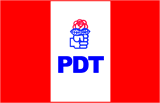 